Langlee Primary School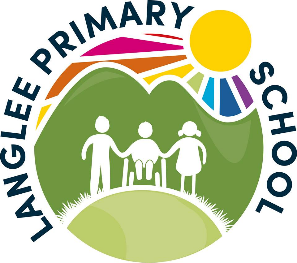 Home Learning InformationClass: Primary 6/7Week beginning: 18th May 2020Week beginning: 18th May 2020Week beginning: 18th May 2020Week beginning: 18th May 2020Week beginning: 18th May 2020NumeracyGrid method multiplication ppt Use the Power Point to remind you of how to do the grid method. On slide 10 there are 4 sections with questions. Try to one section each day . Then on the last day do the trickier questions on the last slide too. Times Table Speed ChallengesEach challenge you have a first attempt and a second attempt. Try to do the 1st attempt on one day, then the second attempt a different day. For an extra challenge, time yourself on both to see if you are faster on the 2nd attempt!Times Table Speed ChallengesEach challenge you have a first attempt and a second attempt. Try to do the 1st attempt on one day, then the second attempt a different day. For an extra challenge, time yourself on both to see if you are faster on the 2nd attempt!IDL project: 1.  Create a survey - make a tally chart and then a graph to show your data. 2.  Research and create a mind map about ; The food chain from field to fork and sea to plate, where food comes from, what are educated food choices and how food is made.3. Investigate where food comes from, look at the labels on food in your fridge and store cupboards and see where they come from and identify then mark these countries on the map of the world.4. Research and create a mind map about local food: Investigate what products are produced locally (locally can mean the whole of Scotland) Investigate what foods are seasonal in Scotland. What does seasonal mean? 5. Create a streetfood recipe which uses at least one item of local Scottish produce and Contribute to one of your 5 a day. Complete the recipe grid.Extra optional tasks:6. Work out how much your dish would cost7. Create the recipe you have made and take photographs.8. Send your work off to the FDF email address - you never know - you might win!LiteracyDifferentiated Spelling words - complete 3 (or more activities) from either all the activities you have at home, or from the new activities.Robot research Find out as much as you can about robots. Find out what a robot is, when they were first invented, what they can do? You can also find out about robot characters from stories, games or films. Create a mind map of everything you have learned.Robot research Find out as much as you can about robots. Find out what a robot is, when they were first invented, what they can do? You can also find out about robot characters from stories, games or films. Create a mind map of everything you have learned.IDL project: 1.  Create a survey - make a tally chart and then a graph to show your data. 2.  Research and create a mind map about ; The food chain from field to fork and sea to plate, where food comes from, what are educated food choices and how food is made.3. Investigate where food comes from, look at the labels on food in your fridge and store cupboards and see where they come from and identify then mark these countries on the map of the world.4. Research and create a mind map about local food: Investigate what products are produced locally (locally can mean the whole of Scotland) Investigate what foods are seasonal in Scotland. What does seasonal mean? 5. Create a streetfood recipe which uses at least one item of local Scottish produce and Contribute to one of your 5 a day. Complete the recipe grid.Extra optional tasks:6. Work out how much your dish would cost7. Create the recipe you have made and take photographs.8. Send your work off to the FDF email address - you never know - you might win!Health and Well-beingJoe WicksTake part in Joe Wicks PE at least twice this week - https://www.youtube.com/watch?v=rAX6Q236CwINow create you own 20 minute workout. You should have ten different exercises that will be completed for 30 seconds each with a 30 second rest in between.  For each exercise, write a few sentences explaining the movement and describing how to do the exercise correctly. Listen to the tips Joe gives to get ideas and explain how to do each exercise correctly and safely. Upload your work for me to see. Joe WicksTake part in Joe Wicks PE at least twice this week - https://www.youtube.com/watch?v=rAX6Q236CwINow create you own 20 minute workout. You should have ten different exercises that will be completed for 30 seconds each with a 30 second rest in between.  For each exercise, write a few sentences explaining the movement and describing how to do the exercise correctly. Listen to the tips Joe gives to get ideas and explain how to do each exercise correctly and safely. Upload your work for me to see. Joe WicksTake part in Joe Wicks PE at least twice this week - https://www.youtube.com/watch?v=rAX6Q236CwINow create you own 20 minute workout. You should have ten different exercises that will be completed for 30 seconds each with a 30 second rest in between.  For each exercise, write a few sentences explaining the movement and describing how to do the exercise correctly. Listen to the tips Joe gives to get ideas and explain how to do each exercise correctly and safely. Upload your work for me to see. IDL project: 1.  Create a survey - make a tally chart and then a graph to show your data. 2.  Research and create a mind map about ; The food chain from field to fork and sea to plate, where food comes from, what are educated food choices and how food is made.3. Investigate where food comes from, look at the labels on food in your fridge and store cupboards and see where they come from and identify then mark these countries on the map of the world.4. Research and create a mind map about local food: Investigate what products are produced locally (locally can mean the whole of Scotland) Investigate what foods are seasonal in Scotland. What does seasonal mean? 5. Create a streetfood recipe which uses at least one item of local Scottish produce and Contribute to one of your 5 a day. Complete the recipe grid.Extra optional tasks:6. Work out how much your dish would cost7. Create the recipe you have made and take photographs.8. Send your work off to the FDF email address - you never know - you might win!Sumdog – maths, spelling and grammar challengesArt – Mythical CreaturesThis assignment includes 3 tasks. The first is to study the artwork and answers the questions about them. The second is to create your own artwork.The third is to evaluate and study your own artwork and tell me which is your favourite.The full instructions and all information is on the resource attached. Art – Mythical CreaturesThis assignment includes 3 tasks. The first is to study the artwork and answers the questions about them. The second is to create your own artwork.The third is to evaluate and study your own artwork and tell me which is your favourite.The full instructions and all information is on the resource attached. ICT – If you have not already written you robot story (which was sent out in your learning pack) then use your research and story mountain to help you. If you have written it, now think about how you can up level it to make it even better. You could even add more information from your research.Type up your final story onto Microsoft Word. When you have finished typing it up, spell check it and reread it to make sure you have typed accurately. Then VCOP you work and use the highlighter tool to colour code your words. green = vocabulary, yellow = connectives, blue = openers and red = punctuation. ICT – If you have not already written you robot story (which was sent out in your learning pack) then use your research and story mountain to help you. If you have written it, now think about how you can up level it to make it even better. You could even add more information from your research.Type up your final story onto Microsoft Word. When you have finished typing it up, spell check it and reread it to make sure you have typed accurately. Then VCOP you work and use the highlighter tool to colour code your words. green = vocabulary, yellow = connectives, blue = openers and red = punctuation. 